LICENÇA PARA DESEMPENHO DE MANDATO CLASSISTAEu, _______________________, portador do CPF nº _______________, em exercício no setor ____________________, venho requerer licença para desempenho de mandato classista, nos termos da Lei Complementar Municipal no 164, artigo nº 94 de 25/04/2017, a partir de _____/_____/______.	Em anexo apresento:Cópia da Ata de Eleição e de Posse;Comprovante do registro de entidade no respectivo Ministério;Comprovante do nº de associados. Luzerna, _______ de__________ de 20____________________________________Assinatura do Servidor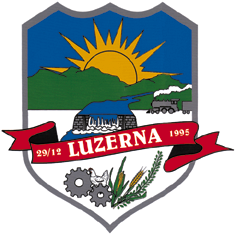 ESTADO DE SANTA CATARINAMUNICÍPIO DE LUZERNA